Name _____________________________________                                 Unit: 6.G.1-3Vocabulary WordsDefinitionsKey OperationsExample/Sentence/ VisualareaThe surface included within a closed figure. (Multiply) Area of a rectangle is base x height. Area of a triangle is (b x h) / 2.perimeterThe distance around the outside of a shape. (Add)decomposeWhen a shape is broken apart into smaller shapes volumeThe space that is taken up by a 3-D shape. (Multiply) Volume of a prism is base x height x widthfaceThe side of a shapebaseThe distance of the bottom of a shapeheightThe distance from top to bottom of a shapewidthThe distance from the front to back of a shapesurface areaThe sum of the areas of all faces of a shapenet A flat plane that can be folded in a 3D shape.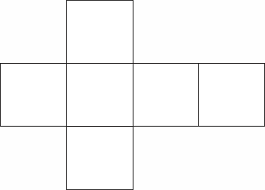 prismA 3D shape 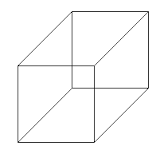 